	                                  Адреса: Љубомира Стојановића 38а, локал бр. 1, 11108 Београд, Србија,             	                      Поштански адресни код (ПАК): 136912, Телефон: +381 (0)11 2681-732            	                      Рачун бр: 145-18109-65 Еxpobank, ПИБ: 101287724, Мат.бр: 07057717                             Web site: http://www.atletskisavezbeograda.com                                E-mail: atletskisavezbeograda@gmail.comЗВАНИЧНА САТНИЦА ТАКМИЧЕЊА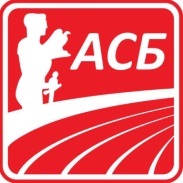 IX МЕЂУНАРОДНИ АТЛЕТСКИ МИТИНГ,,МЕМОРИЈАЛ ПРОФ. АЛЕКСАНДАР МАРИНКОВИЋ’’IX МЕЂУНАРОДНИ АТЛЕТСКИ МИТИНГ,,МЕМОРИЈАЛ ПРОФ. АЛЕКСАНДАР МАРИНКОВИЋ’’Организатор:Атлетски савез БеоградаЉубомира Стојановића 38а, 11108 БеоградПокровитељ:Секретеријат за спорт и омладину Града БеоградаТермин:06. мај 2018. године /недеља/ 15:00 часова		Место:Атлетски стадион Војне академије, улица Вељка Лукића Курјака бр. 33, БеоградДисциплине:Мушкарци:100м, 400м, 800м, 110мпр, скок увис, скок удаљ, бацање кугле, бацање копља, 3000м.Жене:100м, 400м, 800м, 100мпр, скок удаљ, скок увис, бацање копља, 3000м.У техничким дисциплинама сви такмичари имају право на по 6 (шест) покушаја.Награде:Три првопласирана такмичара-ке у свакој дисциплини добијају медаље и дипломе АСБ.15:00100 м препоне/Ж/Даљ     /М/Вис           /Ж/Копље   /Ж/15:15110 м препоне/М/Кугла        /М/15:30100 м         /Ж/15:45100 м         /М/16:00400 м         /Ж/                16:15400 м         /М/Даљ     /Ж/Кугла        /Ж/16:30800 м         /Ж/Вис           /М/16:35800 м         /М/16:453000 м       /M/17:00100 м   ВК /Ж/17:05100 м   ВК /М/17:15200 м   ВК /Ж/17:20100 м   ВК /М/17:30Додела признања најуспешнијим учесницима МитингаДодела признања најуспешнијим учесницима МитингаДодела признања најуспешнијим учесницима МитингаДодела признања најуспешнијим учесницима Митинга